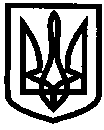 УКРАЇНАХАРКІВСЬКА ОБЛАСТЬІЗЮМСЬКА МІСЬКА РАДАВІДДІЛ ОСВІТИНАКАЗ23.01.2017										№ 49Про затвердження Плану заходів з енергозбереження й зменшення витратна оплату комунальних послуг,енергоресурсів у 2017 роціНа виконання Закону України «Про Державний бюджет на 2017рік», з метою раціонального використання бюджетних коштів, необхідністю скорочення енергоспоживання навчальними закладами освіти та для забезпечення контролю витрат спожитих енергоносіїв,НАКАЗУЮ:1. Керівникам навчальних закладів освіти:1.1 Затвердити План заходів з енергозбереження й зменшення витрат на оплату комунальних послуг, енергоресурсів та послуг зв'язку (далі – План заходів) (додається).1.2 Призначити відповідальну особу за енергогосподарство, раціональне використання енергоносіїв та послуг зв'язку.1.3 Електронну копію наказу надіслати до відділу освіти Ізюмської міської ради.До 01.02.2017 1.3 Забезпечити своєчасне зняття показників лічильників систем енергопостачання, водопостачання та передачі інформації економісту централізованої бухгалтерії  відділу освіти Ізюмської міської ради
Морозовій Л.О.- по водопостачанню			до 17 числа щомісяця- по електроенергії			до 22 числа щомісяця- по теплопостачанню			до 30 числа щомісяця1.4 Вести контроль за раціональним використанням енергоносіїв та необхідністю їх економії.										Щомісяця1.5 У разі перевитрат надавати пояснювальну записку, де зазначити, з якої причини вони виникли.										Постійно1.6 Створити передумови щодо економії енергоносіїв у 2017 році в порівнянні з 2016 роком.1.7 Підвищити персональну відповідальність за збереження приладів обліку тепла, води та електроенергії.1.8 Вести контроль за показниками лічильників та облік енергоносіїв у журналах обліку.										Щодня1.9 Ставити до відома про відхилення від санітарних норм температурного режиму начальника господарчої групи Червинського Ю.П.										Постійно2. Покласти персональну відповідальність за збереження та економне використання енергоносіїв у будівлі та прилеглій території відділу освіти Ізюмської міської ради на начальника господарчої групи Червинського Ю.П.3. Начальнику господарчої групи Червинському Ю.П. своєчасно вживати заходи з раціонального використання енергоносіїв в навчальних закладах освіти міста та установі освіти.4. Контроль за виконанням даного наказу покласти на заступника начальника відділу освіти Безкоровайного О.В.Начальник відділу освіти					О.П. ЛесикБезкоровайнийЗ наказом відділу освіти Ізюмської міської ради від 23.01.2017 № 49 «Про затвердження Плану заходів з енергозбереження й зменшення витрат на оплату комунальних послуг, енергоресурсів у 2017 році» ознайомлені:Заступник начальника відділу освіти	__________ О.В. БезкоровайнийНачальник господарчої групи 		__________ Ю.П. ЧервинськийЕкономіст відділу освіти			__________ Л.О. МорозоваДодаток 1План заходів з енергозбереження й зменшення витрат на 
оплату комунальних послуг, енергоресурсів та 
послуг зв'язку по відділу освіти Ізюмської міської радиЗабезпечити режим економного використання електричної енергії в службових кабінетах.Забезпечити режим економного використання води та робочого стану обладнання з метою виключення протікання в приміщеннях навчальних закладів.Заборонити використання електрообігрівачів для опалення приміщень (за умови належного функціонування системи централізованого опалення).Забезпечити економне використання освітлювальних приладів у місцях загального користування та коридорах.Заборонити дзвінки зі службових стаціонарних телефонів на телефони операторів мобільного зв'язку в приватних справах. Працівникам навчальних закладів після закінчення роботи обов'язково виключати оргтехніку та електроприлади.Під час канікул, карантинів у вихідні та святкові дні скорочувати енергоспоживання до мінімуму Директор Ізюмської гімназії №1 В.В. КотенкоДиректор ІЗОШ І-ІІІ ступенів №2 Л.А.Гожа Директор Ізюмської гімназії №3 Ю.В. Ольховська Директор ІЗОШ І-ІІІ ступенів № 4 С.В. Чернишева Директор ІЗОШ І-ІІІ ступенів №5 Н.В. Павлюк  Директор ІЗОШ І-ІІІ ступенів №6 Т.С. ЯремкоДиректор ІЗОШ І-ІІІ ступенів №10 І.Г. СухомлинДиректор ІЗОШ І-ІІІ ступенів №11 О.М.Андрушок Директор ІЗОШ І-ІІІ ступенів №12 І.В.Рябенко Завідувач ІДНЗ  №2 Р.В.Дубинська Завідувач ІДНЗ №4 О.О. Степанкіна Завідувач ІДНЗ №6 Л.В.Глуходід Завідувач ІДНЗ №9 В.М.Бородавка Завідувач ІДНЗ №10 А.В.Тарасенко Завідувач ІДНЗ №12 Н.С.Єгорова Завідувач ІДНЗ №13 О.О.Польова Завідувач ІДНЗ №14 Н.В.Поліщук Завідувач ІДНЗ №16 М.В.Шиліна Завідувач ІДНЗ №17 Л.О.Сирбу Директор Міжшкільного навчально - виховного комбінату В.П.Горенко Директор Ізюмського центру дитячої та юнацької творчості А.С. Морока 